THE POINTER CLUB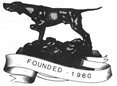 NOMINATIONS FOR COMMITTEE 2024The Pointer Club Committee invites our members to join its ranks.  You need to have been a member for 3 years continuously and be proposed and seconded by two fully paid up members of the club.For your name to be entered in the 2024 ballot, this form needs to be duly signed and sent to the Secretary by 18 February 2024I wish to APPLY for the ballot for election to THE POINTER CLUB COMMITTEE 2024PRINT NAME IN FULL ……………………………………………………………………….……………..…………..Title: Mr. Mrs. Ms. Miss. Dr. Prof. etc…………..ADDRESS ……………………………………………………………………………………..………………..……………………………………………………………………………………………………………Post Code ……..…………..……… Tel No ……………Email ………………………………………………………………………………………………….Signed by Nominee …………………………………………………….. DATED …………………Proposed by ……………………………………………….………………………..………………. PRINT NAME	Signed ………………………………………………………………….. DATED ………………..Seconded by ……………………………………………….………………………..………………. PRINT NAME	Signed ………………………………..……….……………………….. DATED……….…………Please return this form to:The Hon. Secretary: Mr Andy Swannell9 Pant Yr Onnen, LlanfairHarlech, GwyneddLL46 2SEMob:07795 278056andyswannell1@gmail.com